Publicado en Barcelona el 10/08/2023 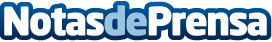 Nueva página web de la inmobiliaria Fincas Chávez gracias al Kit DigitalCon más de 10 años de experiencia como asistentes hipotecarios, Fincas Chávez mejora su posicionamiento online y consigue una mayor ventaja competitiva, con el lanzamiento de su nueva página webDatos de contacto:Carlos937685249Nota de prensa publicada en: https://www.notasdeprensa.es/nueva-pagina-web-de-la-inmobiliaria-fincas Categorias: Nacional Inmobiliaria Cataluña Hogar Otros Servicios Digital http://www.notasdeprensa.es